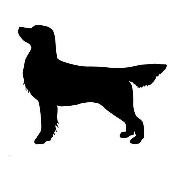 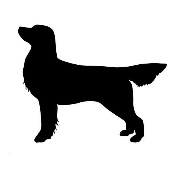 Lamonds Goldens Medical RecordsAttending Veterinarian:Laurence Witt DVM8696 20 Mile Rd Marion MI 49665231-743-6492Dr. Witt and his wife Laurie are old school veterinarians and don’t keep computerized files of clients. If you have any questions regarding the puppies care please call and reference us to Alexis the Golden Breeder in Evart. They will know who you are talking about! Vaccines:Date:                 Vaccines Given: Distemper, Adenovirus 2, Parvovirus and ParainfluenzaWorming’s:Date:                 Brand:    Pyrantel                           Date:                Brand:  PyrantelDate:	              Brand.    Pyrantel		       Date:                Brand:  Pyrantel Any Other Care: